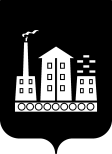  АДМИНИСТРАЦИЯ ГОРОДСКОГО ОКРУГА СПАССК-ДАЛЬНИЙ ПОСТАНОВЛЕНИЕ____________                      г. Спасск-Дальний, Приморского края                       _____________О внесении изменений в административный регламент предоставления муниципальной услуги «Предоставление земельных участков, находящихся в ведении органов местного самоуправления или в собственности муниципального образования, без проведения торгов»В соответствии с Земельным кодексом Российской федерации от 25 октября 2001 года №136-ФЗ, Федеральным законом от 06 октября 2003 года № 131-ФЗ «Об общих принципах организации местного самоуправления в Российской Федерации», Федеральным законом о 27 июля 2010 года № 210-ФЗ «Об организации предоставления государственных и муниципальных услуг», Федеральным законом от 15 октября 2020 г. № 318-ФЗ «О признании утратившими силу отдельных положений законодательных актов Российской Федерации в связи с изменением порядка предоставления в аренду земельных участков, находящихся в государственной или муниципальной собственности, резидентам свободного порта Владивосток», Уставом городского округа Спасск-Дальний, в целях повышения качества и доступности предоставления муниципальных услуг в городском округе Спасск-Дальний, Администрация городского округа Спасск-ДальнийПОСТАНОВЛЯЕТ:1. В приложении № 3 административного регламента предоставления муниципальной услуги «Предоставление земельных участков, находящихся в ведении органов местного самоуправления или в собственности муниципального образования, без проведения торгов», утверждённого постановлением Администрации городского округа Спасск-Дальний от 16 декабря 2019 года № 541-па строку 61  исключить.2. Административному управлению Администрации городского округа Спасск-Дальний (Моняк) опубликовать настоящее постановление в периодическом печатном издании и разместить на официальном сайте правовой информации городского округа Спасск-Дальний.3. Контроль за исполнением настоящего постановления возложить на начальника Управления земельных и имущественных отношений Администрации городского округа  Спасск-Дальний И.Б. Петик.Глава городского округа Спасск-Дальний                                                  А.К. Бессонов